Name of journal: World Journal of GastroenterologyESPS Manuscript NO: 17562Columns: ORIGINAL ARTICLERetrospective Cohort Study Impact of partial reimbursement on hepatitis B antiviral utilization and adherenceQiu Q et al. Impact of reimbursement on HB treatmentQian Qiu, Yan Li, Li-Kun Yang, Yu Chen, Hui Li, Zhong-Ping Duan, Li WangQian Qiu, Hui Li, Li Wang, Department of Epidemiology and Biostatistics, Institute of Basic Medical Sciences Chinese Academy of Medical Sciences, School of Basic Medicine Peking Union Medical College, Beijing 100005, ChinaXiao-Wan Duan, Li-Kun Yang, Yu Chen, Zhong-Ping Duan, Liver center, Beijing You’an Hospital of Capital Medical University, Beijing 100069, China Author contributions: Qiu Q and Duan XW contributed equally to this work; Wang L, Duan ZP and Li H designed the study; Qiu Q completed data analysis and drafted the manuscript; Duan XW conducted questionnaire survey; Li Y, Yang LK and Chen Y retrieved the electronic data; all authors reviewed the manuscript.supported by Ministry of National Science and Technology of China, No. 2012ZX10004904 and No. 2013ZX10002002006002; Bristol-Myers Squibb Company, No. AI463-961; and Innovative Foundation of Beijing Union Medical College.Ethics approval: The study protocol was approved by the Ethical Review Committee of Beijing You’an Hospital of Capital Medical University and Institute of Basic Medical Sciences Chinese Academy of Medical Sciences.Informed consent: Given that the study poses no more than the minimal risk, and it would not be practicable to contact all the 30451 CHB patients in the two cohorts. A waiver of the informed consent is allowed by the Ethical Review Committee for the first part of study, involving secondary analysis of data of the two cohorts for a total of 30451 CHB patients. But for the validation study part, an informed consent, written or oral was obtained from the participants dependent on questionnaire survey by face-to-face interview or telephone interview. Deidentification was done to assure confidentiality of the study data for the two parts.Conflict-of-interest: None declared.Data sharing: Technical appendix and output files of the statistical analysis available from the corresponding author at liwang@ibms.pumc.edu.cn.Open-Access: This article is an open-access article which was selected by an in-house editor and fully peer-reviewed by external reviewers. It is distributed in accordance with the Creative Commons Attribution Non Commercial (CC BY-NC 4.0) license, which permits others to distribute, remix, adapt, build upon this work non-commercially, and license their derivative works on different terms, provided the original work is properly cited and the use is non-commercial. See: http://creativecommons.org/licenses/by-nc/4.0/Correspondence to: Li Wang, PhD, Professor, Department of Epidemiology and Biostatistics, Institute of Basic Medical Sciences Chinese Academy of Medical Sciences, School of Basic Medicine Peking Union Medical College, 5 Dong Dan San Tiao, Beijing 100005, China. liwang@ibms.pumc.edu.cn Telephone: +86-10-65288170       Fax: +86-10-69156971Received: March 12, 2015  Peer-review started: March 14, 2015First decision: April 13, 2015Revised: April 28, 2015 Accepted: June 15, 2015  Article in press:Published online:AbstractAim: To determine the impact of partial reimbursement for antivirals on antiviral utilization and adherence for chronic hepatitis B patients.Methods: This was a retrospective cohort study. Two separate cohorts were enrolled, including 14163 chronic hepatitis B outpatients and 16288 referred to Beijing You’an Hospital before and after the new partial reimbursement for antivirals, which was implemented on July 1, 2011, respectively. Demographic characteristics (including medical insurance status), routine biochemical, virological and serology laboratory test results, and antiviral agents’ prescription information were collected from the electronic database. Patients were also defined as new and existing patients according to treatment history. Antiviral utilization, medication possession ratio and persistence rate were calculated and compared among the patients with different characteristics. Questionnaire survey was conducted among 212 randomly sampled outpatients from the same hospital to confirm the validity of the electronic database. Propensity score matching was used to adjust the distribution of patient’s characteristics which may influence the antivirals utilization. 2 test or ANOVA was adopted and multivariate logistic regression was used to determine the factors associated with antiviral utilization and good adherence. Results: A total of 13364 outpatients from each cohort were enrolled after the propensity score matching. The antiviral utilization rate for the insured patients increased from 57.4% to 75.9% (P < 0.0001) after the reimbursement, and the rate among those paid out-of-pocket increased from 54.9% to 56.7% (P = 0.028). Approximately 71% of the patients had more than 80% medication possession ratio in each cohort before reimbursement. This increased to 79.2% and 73.1% for insured patients and those paid out-of-pocket, respectively (P < 0.0001). Insured patients and those paid out-of-pocket had the similar persistence rates before reimbursement. But after reimbursement, insured patients had higher persistence rates than those paid out-of-pocket at 6- (86.5% vs 81.5%, P < 0.0001), 9- (79.7% vs 69.9%, P < 0.0001), 12- (73.4% vs 61.9%, P < 0.0001), and 15-mo (66.6% vs 53.1%, P < 0.0001). The reimbursement can significantly improve adherence for the insured patients than those paid out-of-pocket even after adjusting other covariates, with the interaction odds ratio of 1.422 (95%CI: 1.220-1.657, P < 0.0001). The questionnaire survey supported the validity of the electronic database.Conclusion: The reimbursement policy shows a positive impact on antiviral utilization as well as adherence for insured chronic hepatitis B patients. Key words: Antiviral therapy; Adherence; Chronic hepatitis B; Compliance; Reimbursement© The Author(s) 2015. Published by Baishideng Publishing Group Inc. All rights reserved.Core tip: High adherence is the key to ensure the effectiveness of antiviral therapy and adherence can be influenced by cost and affordability which can be strongly influenced by reimbursement scheme. This study uniquely analyzed the impact of medication reimbursement on Hepatitis B antiviral usage as well as treatment adherence in Beijing, China, where chronic hepatitis B infection is endemic. The results showed a positive impact of partial reimbursement on antiviral utilization as well as adherence for insured chronic hepatitis B patients. The results of this study could address a more global overall question rather than something at the patient level.Qiu Q, Li Y, Yang LK, Chen Y, Li H, Duan ZP, Wang L. Impact of partial reimbursement on hepatitis B antiviral utilization and adherence. World J Gastroenterol 2015; In pressIntroductionChronic hepatitis B (CHB) is one of the most common chronic liver diseases worldwide, especially in China. Individuals with chronic hepatitis B virus (HBV) infections have a 15%-40% probability of developing compensated cirrhosis (CC), decompensated cirrhosis (DCC) and hepatocellular carcinoma (HCC)[1,2]. Therefore, the ultimate goal of therapy is to prevent these complications by suppressing HBV replication[3]. Over the past decades, there has been considerable improvement in the treatment of CHB infection, including two interferon(IFN) alfa formulations and four nucleos(t)ide analogs (NAs) including lamivudine (LAM), adefovir (ADV), entecavir (ETV) and telbivudine (LdT), which have been approved in China [4].Current guidelines highlight the optimal adherence of antiviral treatment to achieve the best results[3]. Medication adherence usually refers to whether patients take their medications as schedule and continue the therapy. This has been studied in various chronic diseases, including CHB[5-10]. Several methods have been used to assess medication adherence, including measurement of drug levels in blood or urine, patient self-reporting, pill counts, electronic monitoring devices, and prescription record review[11]. Each method has its advantages and disadvantages. In recent years, pharmacy databases have been increasingly used to evaluate medication adherence. Although using the databases has a number of limitations including the inability to determine whether the patient actually consumed the dispensed medication, the relative efficiency in large populations in a ‘real-world’ setting in a timely and efficient manner is highly advantageous if data are deemed complete and patients are unlikely to obtain the medications from other sources not captured by the database[12]. Several factors have been identified to influence the medication adherence, including age, education, marital status, social medical support; disease severity; therapy effectiveness; and cost and affordability which can be strongly influenced by reimbursement scheme[1,13]. In China, both generic and branded drugs are currently available for antivirals and annual cost differs greatly across modalities. The branded drugs cost more than the generics. Annual cost ranges from $600 to $900 for LAM, $600 to $1000 for ADV, $1500 to $2000 for ETV, and $1400 for the only branded Ldt approved in China. The conventional IFN costs as much as $1500-$2500 annually while the Pegylation of IFN-α costs $7000-$8000. In Beijing, no reimbursement for all anti-HBV agents had been implemented before July 1, 2011 and all expenses were covered by the patients. Patients bear out of pockets no matter they were with or without medical insurance, which may have led to a poor adherence of antiviral therapy. Currently, all antiviral agents including IFN and NAs are on the list of National Reimbursement Catalogs of Drugs for Basic Medical Insurance and partial reimbursement has been implemented since July 1, 2011 in Beijing[14]. Patients with medical insurance could receive a 75%-85% reimbursement of the cost between a deductible of $300 and a ceiling of $3300. While for those without medical insurance, they still need to bear out of pockets themselves. It was estimated that the disposable personal income in Beijing was $5353 in 2012. So, annual cost for CHB patients with antivirals was great burdens for patients and their families. Whether the partial reimbursement policy can increase the antiviral medication adherence by increasing the acceptance and affordability of anti-HBV therapy needs to be explored.In this study, we used the outpatient electronic data from Beijing You’ an Hospital, one of the two biggest infectious and liver disease hospitals in Beijing, China, to estimate the antiviral treatment pattern and treatment adherence in CHB outpatients and explore the impact of the new partial reimbursement policy on the antiviral treatment adherence.Materials and Methods Study populationTwo cohorts were employed in this study. Cohort 1 consisted of outpatients with CHB who had been referred to Beijing You’an Hospital between January 1, 2010 and December 30, 2010, and cohort 2 referred between July 1, 2011 and June 30, 2012. Follow-up ended on June 30, 2011 and December 31, 2012 for cohort 1 and cohort 2, respectively. The inclusion criteria were as follows: (1) Beijing residents; and (2) diagnosed according to the criteria by “Asian-Pacific Consensus Statement on management of CHB”[3]. Patients co-infected with hepatitis A, hepatitis C, hepatitis D and hepatitis E virus, human immunodeficiency virus, cytomegalovirus, or who had been admitted to hospital due to other diseases or conditions, including pregnancy, glomerulonephritis, uremia, metabolic syndrome, tumor, and severe cardiovascular diseases were excluded. A total of 14163 outpatients in cohort 1 and 16228 outpatients in cohort 2 were enrolled.All the patients in the two cohorts were categorized into new patients and existing patients. Patients who had not undergone antiviral treatment during an 18-month period prior to the enrollment were defined as new patients; otherwise were defined as existing patients.Data collectionClinical information, antiviral utilization and on-study laboratory tests for each visit of each patient were retrieved from electronic medical records. Clinical information included patients’ ID number, gender, age, visit date, health insurance status, signs and symptoms of illness. Antiviral utilization included drug names, dosage and prescription date. Lab tests were retrieved to identify the disease severity, including routine biochemical tests [serum alanine aminotransferase (ALT)], serum HBV DNA and hepatitis B e antigen (HBeAg) status.Outcome measurements Antiviral agents utilization: Antivirals utilization rate was calculated as the number of patients who had received antiviral agents during their follow-up period divided by the total number of patients during the study period. The proportion of specific antiviral agent usage was also calculated as the number of patients who had received the specific antiviral agent during their follow-up period divided by the total number of patients with antiviral treatment by all the antiviral agents during the study period.Adherence measurement: For patients with antiviral treatment, the medication possession ratio (MPR) was used to evaluate primary measurement of adherence, defined as the proportion of days within an observation period for which antivirals were supplied[15,16]. It was calculated for each patient as the total days prescribed during the treatment period divided by the days the antivirals should have been supplied (defined as the days between the first and the last antiviral agent prescribe date during the study period for each patient). Also, the proportion of patients with no less than 80% for MPR which was defined as good adherence was calculated at the same time.The persistence rate was alternatively used to evaluate as the secondary adherence measurement[15,16]. It was measured as percent of patients who were still receiving antiviral therapy at different study time point. Patients who had a greater than 28 d’ gap (a maximum of 28 d’ worth of pills was allowed to be prescribed during a 4 wk-period in Beijing) between the prescription month and the following month without resumed treatment were considered to be off therapy. Persistence rate for all antivirals and specific NAs was calculated. In addition, because each patient was followed for a different length of time, persistence rate for 3, 6, 9, 12, and 15 mo were calculated. Questionnaire survey: Questionnaire surveys by face-to-face or telephone interview were conducted among 212 randomly sampled outpatients to confirm the validity of the information from the electronic database. Age, gender, education, income, insurance type, and antiviral treatment including drug names, dosage, amount, prescription date and the place where they took the agents before and after reimbursement were collected. For patients with medical insurance (PMI) and patients who paid out-of-pocket (PPO) before and after reimbursement, proportion of patients who took antiviral agents outside You’an Hospital only was calculated respectively to infer the validity of influence of reimbursement on antivirals utilization rate.Statistical analysis A de-identified dataset was used to do analysis. The statistical methods of this study were reviewed by Tao Xu from Department of Epidemiology and Biostatistics, Peking Union Medical College.Propensity score matching: Propensity score (PS) matching[17,18] was used to adjust the distribution of patient’s age, gender, medical insurance type and disease severity in the two cohorts, which may influence the antivirals utilization. The PS was calculated by logistic regression, where the dependent variable was cohort classification and the independent variables were above confounders. Disease severity status was defined as whether the patients had one of the following characteristics: (1) serum ALT over two times upper limit of normal; or (2) HBV DNA ≥ 20000 IU/ml for HBeAg (+) patients or (3) HBV DNA  ≥ 2000 IU/ml for HBeAg (-) patients[11]. Cohort 2 was matched to cohort 1 within a range of 0.1 standard deviation of PS. Patients were divided into four subgroups: PMI and PPO patients before and after reimbursement. Antiviral utilization, utilization of different antiviral agents, MPR, good adherence and persistence rate were calculated among the different groups. 2 test or ANOVA was adopted to compare the difference of above index among the groups when appropriate. Multivariate logistic regression was used to determine the factors associated with antiviral utilization and good adherence. P value<0.05 was considered significant. All analyses were performed by SAS software, version 9.2 (SAS Institute, Cary, NC).ResultsSubject characteristics A total of 14163 outpatients in cohort 1 and 16228 outpatients in cohort 2 were enrolled. The distribution of age, gender, health insurance type and HBV-related disease status were significantly different between the two cohorts (Table 1). More male (67.7% vs 64.7%, P < 0.001) and younger patients were involved in cohort 1. The proportion of patients with medical insurance in cohort 1 was lower than in cohort 2 (40.6% vs 52.4%, P < 0.001). After PS matching, a matched sample size of 13,364 outpatients for each cohort was acquired, with the same of PS (0.4 ± 0.1) for each cohort. The distribution of the key confounders was similar between the two cohorts (Table 1).Further analysis of cohort 1 showed that PMI was older than PPO (42.9 ± 13.1 vs 35.6 ± 11.2, P < 0.0001) and had less male patients (65.7 vs 67.7, P = 0.0126). The proportion of PMI with severity disease status was also higher than PPO (29.9% vs 25.3%, P < 0.0001). Similar tendency was observed between PMI and PPO in cohort 2 (data not shown).Antiviral agents utilization Fgiure 1 showed the change of antiviral utilization among patients with different characteristics. Before the reimbursement, antiviral utilization and the specific NAs’ utilization rates was almost equal between PMI and PPO (Fgiure 1A). ADV was predominantly used, then LAM and ETV. The utilization of LdT was the lowest.After the reimbursement, a 19% increase of antiviral utilization was observed among PMI, and only a 2% increase was observed among PPO (Fgiure 1A). As the characteristics were differently distributed between PMI and PPO either before or after reimbursement, multiple logistic regression was adopted to adjust the above covariates. Our results showed that the reimbursement can significantly improve the antiviral utilization for PMI than PPO even after adjusting the covariates, with the interaction odds ratio of 2.194 (95%CI: 1.979-2.432, P <0.0001) (data not shown).For the specific NAs, a great increase rate of 21.2% for ETV utilization was observed among PMI (from 30.4% to 51.6%) and 13.9% (from 27.9% to 41.8%) among PPO. However, an 8.8% (from 56.8% to 48.0%) and 3.7% decrease of ADV utilization was observed among PMI and PPO, respectively. ETV was predominantly used among PMI while ADV was still preferred for PPO. The proportion of LdT or LAM had changed slightly after reimbursement (Fgiure 1B).Further analysis showed that the utilization rate of ADV was significantly higher among existing patients than new patients either before or after the reimbursement. But for the PMI with ETV, a 10% higher rate was observed among new patients than the existing patients (56.0% vs 47.1%, P < 0.0001). For PPO with LAM, a 4.9% higher rate was observed among new patients than existing patients before the reimbursement while afterwards the rate was 3.7% lower (32.0% vs 27.1%, P = 0.0044, 23.8% vs 27.5%, P = 0.0250, respectively). No significant difference of LAM and LdT utilization was observed between new and existing patients for PMI (Fgiure 1C1-1C4). Adherence evaluation among patients with antiviral utilizationFor the 6198 and 7721 patients with antivirals in cohort 1 and cohort 2 respectively, adherence was further evaluated, including MPR and the persistence rate. The mean follow up period were 309.6 ± 155.5 and 375.2 ± 156.8 days for PMI before and after the reimbursement, and were 300.1 ± 155.2 and 305.5 ± 156.9 days for PPO, respectively.MPR measurement: Before reimbursement, MPR for both PMI and PPO patients were more than 0.80 and no significantly difference was observed (P = 0.8042). After reimbursement, a 5% increase was observed among PMI (83.4% ± 24.3% vs 88.5% ± 19.7%, P < 0.0001) and a less than 2% increase was observed among PPO (83.6% ± 24.2% vs 85.5% ± 23.0%, P = 0.0055) (Table 2). We also observed that PMI and PPO had a similar proportion of good adherence before reimbursement. However, after the reimbursement, the PMI had a higher proportion of patients with good adherence than PPO (79.2% vs 73.1%, P <0.0001) (Table 2). No difference in the proportion of patients with good adherence was observed between existing and new patients before the reimbursement. However, a 5.1% higher proportion of existing PMI than new PMI (82.1% vs 77.0%, P < 0.0001) was subsequently observed after reimbursement (Table 2).Persistence rate: Persistence rates declined within 15 months, more rapidly during the first 6 mo and in new patients. PMI and PPO patients had the similar persistence rates before reimbursement. But after reimbursement, PMI patients had higher persistence rates than the PPO patients at 6- (86.5% vs 81.5%, P < 0.0001), 9- (79.7% vs 69.9%, P < 0.0001), 12- (73.4% vs 61.9%, P < 0.0001), and 15- mo (66.6% vs 53.1%, P < 0.0001) (Fgiure 2A). The similar tendency were observed in the new patients and existing patients, although the new patients had a lower persistence rate than the existing patients for each specific month (Fgiure 2B). Factors associated with good adherenceAge, gender, insurance type, patient status (new vs existing patients), reimbursement implementation and disease severity, interactions between insurance type and policy implementation and as well as interactions between insurance type and patients characteristics were included in the logistic regression model to test the factors associated with good adherence. Results showed that compared to patients 18 years or younger, patients between the ages of 18-45 and ages of > 45 years had a lower probability to have good adherence, with an odds ratio (OR) of 0.719 (95%CI: 0.559-0.926, P = 0.0105) and 0.667 (95%CI: 0.513-0.867, P = 0.0024). A significant interaction was observed between insurance type and patient status (OR = 0.820, 95%CI: 0.703-0.957; P = 0.0117) and patients’ insurance type and reimbursement implementation (OR = 1.422, 95%CI: 1.220-1.657; P < 0.0001). These interactions suggested that the reimbursement implementation can significantly improve more adherence for PMI than PPO, especially for existing patients (Table 3).QuestionnaireQuestionnaire surveys were conducted in 212 outpatients, including 152 PMI and 60 PPO (Table 4). There was no difference in age and gender distribution, and household income per person per month between PMI and PPO. Before reimbursement, ~ 10% of patients had ever taken antivirals outside You’an hospital regardless of medical insurance. After reimbursement, the proportion had decreased to 5.9% for PMI. We can still observe a higher antiviral utilization rate among PMI than PPO after reimbursement even adjusting the proportion of patients with different medical insurance status who took antiviral agents outside You’an Hospital only.DiscussionStudies have shown that good adherence helps to maintain virologic response and prevent virologic resistance[19]. The reimbursement scheme may increase the adherence to antivirals by increasing their affordability. In this study, electronic data of 30391 outpatients from a university affiliated infection specialty hospital in Beijing, China, from 2010 to 2012 was used to determine the effect of partial reimbursement, which was firstly implemented for the treatment of CHB patients in July 1, 2011, on antiviral utilization and adherence. We found that partial reimbursement increased the antiviral utilization, although slightly for medical insured CHB patients.Our study from electronic dataset showed that the antiviral utilization was almost the same (50%-60%) between PMI and PPO before reimbursement. After reimbursement, the rate increased to 75.9% for PMI while kept constant for PPO. Although questionnaire surveys found about 8.5% of PMI and 10% of PPO patients had taken medication outside You’an Hospital, which inferred our results from electronic dataset might underestimate the antiviral utilization. The utilization was still much higher among PMI than PPO, indicating that reimbursement could improve antiviral utilization by reducing the economic burden. We also found ADV was predominantly used for both PMI and PPO before reimbursement. But after reimbursement, ETV replaced ADV as the first choice NAs for PMI. Monotherapy with ETV has been recommended as the first-line oral antiviral treatment of CHB by the Asian Pacific Association for the Study of the Liver, the American Association for the Study of Liver Diseases and the European Association for the Study of the Liver[3,20,21]. This could explain the reimbursement policy had mitigated the economic burden for PMI, thus treatment effectiveness was more of a concern than cost when choosing an antiviral agent. However, PPO may have chosen less costly and more common antivirals of ADV. A higher ADV utilization among existing patients was also observed which may be explained by the fact that most of the patients who had received antiviral therapy for a long time before our enrollment might continue to select ADV.MPR analysis showed that the mean MPR for both PMI and PPO were more than 80% before reimbursement, which had already reached an optimistic level, similar to the 80%-99% mean adherence rate in the other studies regarding oral antivirals adherence for CHB patients[22-24]. After the reimbursement the MPR had increased 5% for PMI and 2% for PPO, even adjusting other covariates, the reimbursement can still significantly improve adherence for PMI than PPO, with an interaction odds ratio of 1.422 (1.220-1.657). The persistence rate was used to assess whether a patients stays on therapy consistently. We found that persistence rates declined during the study period, especially more rapidly during the first 6 months, indicating that patients tend to miss or stop the medication at the beginning of the treatment , probably due to side effect or lack of treatment effectiveness[12]. Similar to MPR, the persistence rate was observed higher among PMI. This was supported by a report by Liaw et al[1] that lack of adequate reimbursement was correlated to inadequate anti-HBV therapy to treatment guidelines. Our study also observed a higher MPR and persistence rates and a more gradually decline of persistence rate for existing patients compared to new patients. Poorer adherence for new patients who have received antiviral therapy for a short duration might be due to inability to endure the side effects of antiviral agents, which was also suggested in other studies that greater decline in adherence for chronic medications was often observed among new users[12,22. Our study had several limitations. First, our patients might not represent the general CHB population in Beijing. However, the demographic characteristics in our study population showed that the proportion of male patients was 64%-67% and the mean age was 38-40 years, which is consistent with the gender and age distribution of CHB infection in other studies[25-29]. Second, the difference of patients’ characteristics which may result in different antivirals utilization may exist between the patients referred to You’an Hospital before and after reimbursement based on real-world electronic datasets.  Although PS matching was adopted to try to balance the baseline characteristics, the bias generated by unmeasured confounding factors cannot be eliminated. Third, pharmacy database was used in our study to evaluate medication adherence which may not capture the exact amount of the agents used. But after the validation study by questionnaire surveys, we can still conclude that the reimbursement can improve the utilization for patients with medical insurance. In conclusion, the utilization of antivirals and adherence for insured CHB patients had significantly increased after the new partial reimbursement implementation, especially for patients receiving ETV and ADV. Thus, the new policy had a positive impact on antiviral treatment pattern, thereby offering improved outcomes.Comments BackgroundChronic hepatitis B (CHB) is one of the most common chronic liver diseases worldwide, especially in China, leading to a high rate of incidence and mortality from development of cirrhosis and hepatocellular cancer (HCC). Effective antiviral treatment is the only way to prevent the development of cirrhosis and HCC after infection and the essential prerequisite is long-term adherence. There are many factors which will influence the therapy adherence for CHB patients, one of the most important factors is the cost and affordability for antiviral drugs, which can be strongly influenced by reimbursement scheme. In Beijing, no reimbursement for all antivirus agents for CHB patients had been implemented before July 1, 2011 and all expenses of drugs are borne by the patients, which may lead to a low compliance rate of antivirus therapy. However, all antivirus agents including IFN and NAs, have been in the list of National Reimbursement Catalogs of Drugs for Basic Medical Insurance and partial reimbursement has been implemented since  in Beijing. Whether or not the compliance with NAs can be increased under the new partial reimbursement policy needs to be explored.Research frontiersMedication adherence has been studies in different chronic diseases and several methods have been used to assess medication adherence. In recent years, pharmacy databases have been increasingly used to evaluate medication adherence in large populations in a “real-world” setting and the relative efficiency in a timely and efficient manner is more advantageous than the other ways. Moreover, as the new reimbursement policy has just been implemented for a short period, this is the first study to evaluate the impact of it on antiviral therapy adherence in Beijing, China.Innovations and breakthroughsThis study uniquely analyzed the impact of medication reimbursement on Hepatitis B antiviral usage as well as treatment adherence in Beijing, China, where chronic hepatitis B infection is endemic. Two cohorts were contrasted, one before implementation of the new partial reimbursement policy, the other after implementation. Propensity score matching was used to control the effects from confounding. Antiviral usage rates and adherence rates are compared between the two groups as well as for those with insurance and those paying out-of-pocket. Also, questionnaire survey was conducted to infer the validity of reimbursement on antiviral usage. Results have shown that the antiviral utilization rate for the insured patients increased from 57.4% to 75.9% (P < 0.0001) after the reimbursement. The rate among those paid out-of-pocket increased only from 54.9 to 56.7% (P = 0.028). Approximately 71% of the patients had more than 80% medication possession ratio in each cohort before reimbursement. This increased to 79.2% and 73.1% for insured patients and those paid out-of-pocket, respectively (P < 0.0001). The reimbursement can significantly improve adherence for the insured patients than those paid out-of-pocket even after adjusting other covariates, with the interaction odds ratio of 1.422 (95%CI: 1.220-1.657, P < 0.0001). Applications The results suggested a positive impact of partial reimbursement on antiviral utilization as well as adherence for insured chronic hepatitis B patients. The results of this study could address a more global overall question rather than something at the patient level. TerminologyReimbursement is an act of compensating someone for an expense. Often, a person is reimbursed for out-of-pocket expenses when the person incurs those expenses through government, employment or in an account of carrying out the duties for another party or member. Medication adherence usually refers to whether patients take their medications as schedule and continue the therapy. Peer- reviewThis study appears as a well design for the first time analyzed the impact of medication reimbursement on adherence to Hepatitis B antiviral treatment in Beijing, China, where chronic hepatitis B infection is endemic. The study is interesting and results showed that partial reimbursement, implemented in 2011, improved adherence as well as influenced the choice of NAs selected by the patients which should improve the overall outcome. These types of studies are highly warranted not only in China but also from other parts of the world to design antiviral treatment for chronic hepatitis B.References1 Liaw YF. Antiviral therapy of chronic hepatitis B: opportunities and challenges in Asia. J Hepatol 2009; 51: 403-410 [PMID: 19467727 DOI: 10.1016/j.jhep.2009.04.003]2 Perz JF, Armstrong GL, Farrington LA, Hutin YJ, Bell BP. The contributions of hepatitis B virus and hepatitis C virus infections to cirrhosis and primary liver cancer worldwide. J Hepatol 2006; 45: 529-538 [PMID: 16879891 DOI: 10.1016/j.jhep.2006.05.013]3 Liaw YF, Kao JH. Asian-Pacific consensus statement on the management of chronic hepatitis B: a 2012 update. Hepatol Int 2012; (6): 531–561 [DOI: 10.1007/s12072-012-9386-z]4 Chinese Society of Hepatology and Chinese Society of Infectious Diseases, Chinese Medical Association. [The guideline of prevention and treatment for chronic hepatitis B (2010 version)]. Zhonghua Liu Xing Bing Xue Za Zhi 2011; 32: 405-415 [PMID: 21569677]5 Osterberg L, Blaschke T. Adherence to medication. N Engl J Med 2005; 353: 487-497 [PMID: 16079372 DOI: 10.1056/NEJMra050100]6 Bramley TJ, Gerbino PP, Nightengale BS, Frech-Tamas F. Relationship of blood pressure control to adherence with antihypertensive monotherapy in 13 managed care organizations. J Manag Care Pharm 2006; 12: 239-245 [PMID: 16623608]7 Bouchard MH, Dragomir A, Blais L, Bérard A, Pilon D, Perreault S. Impact of adherence to statins on coronary artery disease in primary prevention. Br J Clin Pharmacol 2007; 63: 698-708 [PMID: 17214831 DOI: 10.1111/j.1365-2125.2006.02828.x]8 Paterson DL, Swindells S, Mohr J, Brester M, Vergis EN, Squier C, Wagener MM, Singh N. Adherence to protease inhibitor therapy and outcomes in patients with HIV infection. Ann Intern Med 2000; 133: 21-30 [PMID: 10877736]9 Kamezaki H, Kanda T, Wu S, Nakamoto S, Arai M, Maruyama H, Fujiwara K, Imazeki F, Yokosuka O. Emergence of entecavir-resistant mutations in nucleos(t)ide-naive Japanese patients infected with hepatitis B virus: virological breakthrough is also dependent on adherence to medication. Scand J Gastroenterol 2011; 46: 1111-1117 [PMID: 21623676 DOI: 10.3109/00365521.2011.584898]10 Ha NB, Ha NB, Garcia RT, Trinh HN, Chaung KT, Nguyen HA, Nguyen KK, Levitt BS, Nguyen MH. Medication nonadherence with long-term management of patients with hepatitis B e antigen-negative chronic hepatitis B. Dig Dis Sci 2011; 56: 2423-2431 [PMID: 21327918 DOI: 10.1007/s10620-011-1610-5]11 Vermeire E, Hearnshaw H, Van Royen P, Denekens J. Patient adherence to treatment: three decades of research. A comprehensive review. J Clin Pharm Ther 2001; 26: 331-342 [PMID: 11679023]12 Andrade SE, Kahler KH, Frech F, Chan KA. Methods for evaluation of medication adherence and persistence using automated databases. Pharmacoepidemiol Drug Saf 2006; 15: 565-74; discussion 575-7 [PMID: 16514590 DOI: 10.1002/pds.1230]13 United States. Congress. House. Committee on Government Reform. Subcommittee on Criminal Justice Drug Policy and Human Resources. Threat convergence at the border: how can we improve the federal effort to dismantle criminal smuggling organizations?: hearing before the Subcommittee on Criminal Justice, Drug Policy, and Human Resources of the Committee on Government Reform, House of Representatives, One Hundred Ninth Congress, first session, July 12, 2005. Washington: U.S. G.P.O.: For sale by the Supt. of Docs., U.S. G.P.O., 200514 Available from: URL: http: //govfile.beijing.gov.cn/Govfile/front/content/02005158_0.html. 200515 Lee M, Keeffe EB. Study of adherence comes to the treatment of chronic hepatitis B. J Hepatol 2011; 54: 6-8 [PMID: 20951458 DOI: 10.1016/j.jhep.2010.09.003]16 Peterson AM, Nau DP, Cramer JA, Benner J, Gwadry-Sridhar F, Nichol M. A checklist for medication compliance and persistence studies using retrospective databases. Value Health 2007; 10: 3-12 [PMID: 17261111 DOI: 10.1111/j.1524-4733.2006.00139.x]17 Hemmila MR, Birkmeyer NJ, Arbabi S, Osborne NH, Wahl WL, Dimick JB. Introduction to propensity scores: A case study on the comparative effectiveness of laparoscopic vs open appendectomy. Arch Surg 2010; 145: 939-945 [PMID: 20956761 DOI: 10.1001/archsurg.2010.193]18 Newgard CD, Hedges JR, Arthur M, Mullins RJ. Advanced statistics: the propensity score--a method for estimating treatment effect in observational research. Acad Emerg Med 2004; 11: 953-961 [PMID: 15347546 DOI: 10.1197/j.aem.2004.02.53011/9/953]19 Scaglione SJ, Lok AS. Effectiveness of hepatitis B treatment in clinical practice. Gastroenterology 2012; 142: 1360-1368.e1 [PMID: 22537444 DOI: 10.1053/j.gastro.2012.01.044]20 Lok AS, McMahon BJ. Chronic hepatitis B: update 2009. Hepatology 2009; 50: 661-662 [PMID: 19714720 DOI: 10.1002/hep.23190]21 European Association For The Study Of The Liver. EASL clinical practice guidelines: Management of chronic hepatitis B virus infection. J Hepatol 2012; 57: 167-185 [PMID: 22436845 DOI: 10.1016/j.jhep.2012.02.010]22 Chotiyaputta W, Peterson C, Ditah FA, Goodwin D, Lok AS. Persistence and adherence to nucleos(t)ide analogue treatment for chronic hepatitis B. J Hepatol 2011; 54: 12-18 [PMID: 20888661 DOI: 10.1016/j.jhep.2010.06.016]23 Chotiyaputta W, Hongthanakorn C, Oberhelman K, Fontana RJ, Licari T, Lok AS. Adherence to nucleos(t)ide analogues for chronic hepatitis B in clinical practice and correlation with virological breakthroughs. J Viral Hepat 2012; 19: 205-212 [PMID: 22329375 DOI: 10.1111/j.1365-2893.2011.01494.x]24 Berg T, Marcellin P, Zoulim F, Moller B, Trinh H, Chan S, Suarez E, Lavocat F, Snow-Lampart A, Frederick D, Sorbel J, Borroto-Esoda K, Oldach D, Rousseau F. Tenofovir is effective alone or with emtricitabine in adefovir-treated patients with chronic-hepatitis B virus infection. Gastroenterology 2010; 139: 1207-1217 [PMID: 20600025 DOI: 10.1053/j.gastro.2010.06.053]25 Fattovich G. Natural history and prognosis of hepatitis B. Semin Liver Dis 2003; 23: 47-58 [PMID: 12616450 DOI: 10.1055/s-2003-37590]26 Brunetto MR, Oliveri F, Coco B, Leandro G, Colombatto P, Gorin JM, Bonino F. Outcome of anti-HBe positive chronic hepatitis B in alpha-interferon treated and untreated patients: a long term cohort study. J Hepatol 2002; 36: 263-270 [PMID: 11830339]27 Fattovich G, Giustina G, Christensen E, Pantalena M, Zagni I, Realdi G, Schalm SW. Influence of hepatitis delta virus infection on morbidity and mortality in compensated cirrhosis type B. The European Concerted Action on Viral Hepatitis (Eurohep). Gut 2000; 46: 420-426 [PMID: 10673308]28 Yoon EL, Yim HJ, Lee HJ, Lee YS, Kim JH, Jung ES, Kim JH, Seo YS, Yeon JE, Lee HS, Um SH, Byun KS. Comparison of clevudine and entecavir for treatment-naive patients with chronic hepatitis B virus infection: two-year follow-up data. J Clin Gastroenterol 2011; 45: 893-899 [PMID: 21617542 DOI: 10.1097/MCG.0b013e31821f8bdf]29 Liaw YF, Sheen IS, Lee CM, Akarca US, Papatheodoridis GV, Suet-Hing Wong F, Chang TT, Horban A, Wang C, Kwan P, Buti M, Prieto M, Berg T, Kitrinos K, Peschell K, Mondou E, Frederick D, Rousseau F, Schiff ER. Tenofovir disoproxil fumarate (TDF), emtricitabine/TDF, and entecavir in patients with decompensated chronic hepatitis B liver disease. Hepatology 2011; 53: 62-72 [PMID: 21254162 DOI: 10.1002/hep.23952]P-Reviewer: Akbar SMF, Labonte P, Stasi C S-Editor: Ma YJ L-Editor:   E-Editor:Table 1 Patient characteristics before and after propensity score matching1having one of the following characteristics: (1) serum alanine aminotransferase (ALT) over two times upper limit of normal (ULN) or (2) hepatitis B virus (HBV) DNA ≥ 20000 IU/ml for hepatitis B e antigen (HBeAg) (+) patients or (3) HBV DNA ≥ 2000 IU/ml for HBeAg (-) patients. ANOVA was performed to compare age difference among cohort 1 vs cohort 2; 2 test was conducted to compare male (%), insurance type (%) and disease status among cohort 1 vs cohort 2. bP < 0.01, cohort 1 vs cohort 2.Table 2 medication possession ratio and good adherence rate among patients with different insurance types before and after reimbursementaP < 0.01 among PMI before reimbursement vs after reimbursement; bP < 0.01 among PPO before reimbursement vs after reimbursement; cP < 0.01 between PMI and PPO after reimbursement; dP < 0.05 between new and existing PMI patients before reimbursement; eP < 0.01 between new and existing PMI patients after reimbursement; fP < 0.01 between new and existing PPO patients after reimbursement; gP < 0.01 between PMI and PPO after reimbursement; hP < 0.01 between new and existing PMI patients after reimbursement. PMI: Patients with medical insurance; PPO: Patients paid out-of-pocket.Table 3 Factors associated with good adherenceaP < 0.05; bP < 0.01, new vs existing patients. 1 = having one of the following characteristics: (1) serum alanine aminotransferase over two times upper limit of normal or (2) alanine aminotransferase DNA ≥ 20000 IU/ml for hepatitis B e antigen (HBeAg) (+) patients or (3) HBV DNA ≥ 2,000 IU/ml for HBeAg (-) patients.Table 4 Characteristics of patients receiving questionnaire survey1The number is 59. 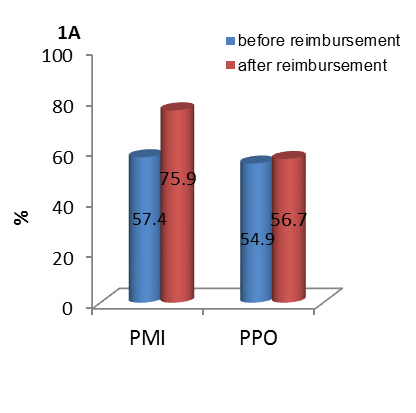 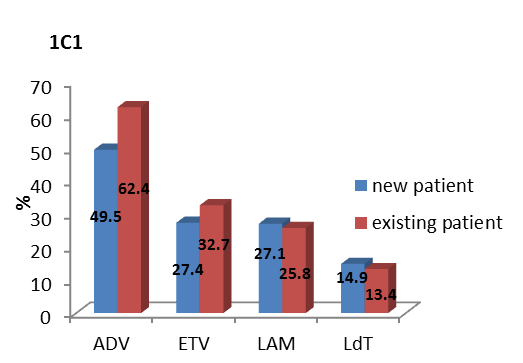 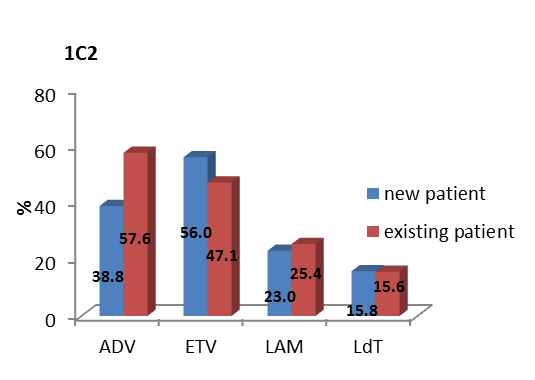 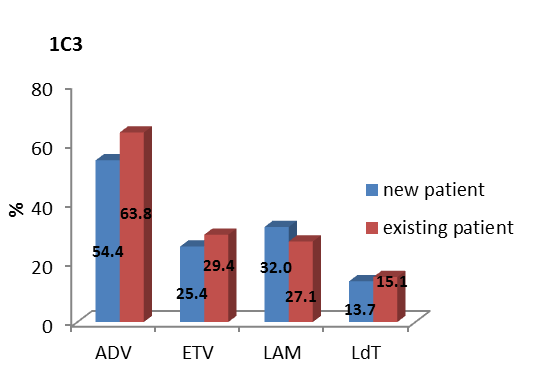 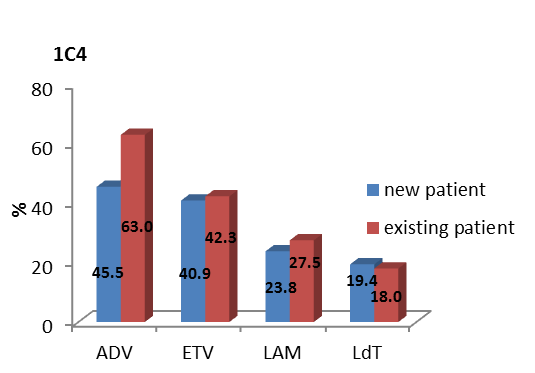 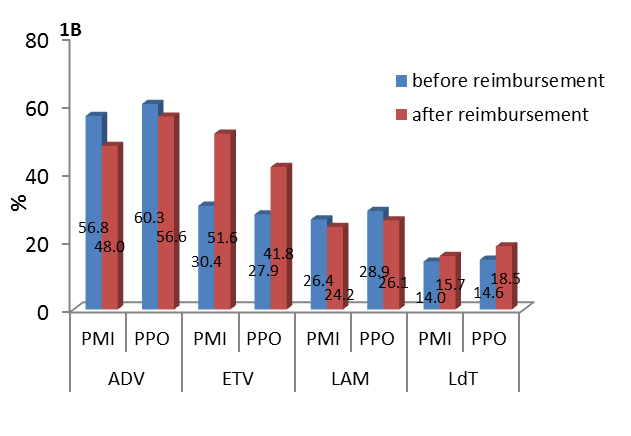 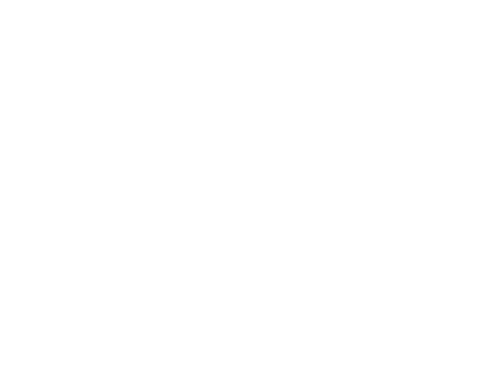 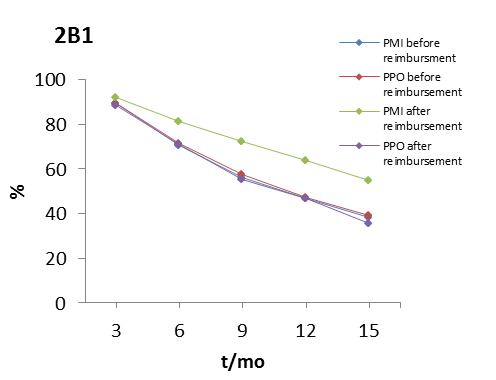 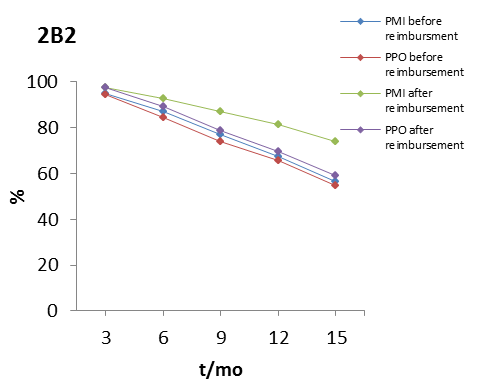 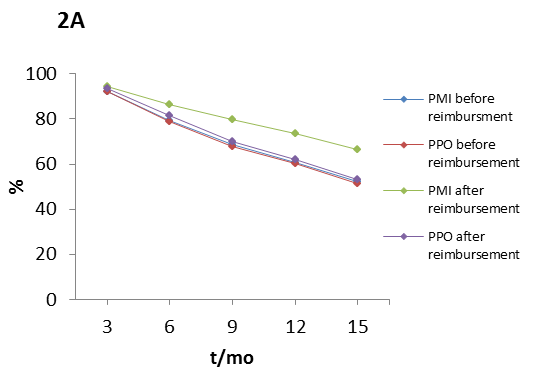 Before matchingBefore matchingBefore matchingAfter matchingAfter matchingCohort 1(n = 14163)Cohort 1(n = 14163)Cohort 2(n = 16228)Cohort 1(n = 13364)Cohort 2(n = 13364)Cohort 2(n = 13364)Age (mean ± sd)b38.2 ± 12.638.2 ± 12.639.6 ± 12.638.7 ± 12.638.9 ± 12.438.9 ± 12.4Male (%)b67.767.764.766.766.566.5Insurance type (%)bmedical insurance40.640.652.442.942.642.6out-of-pocket58.258.247.056.356.656.6others1.31.30.60.70.80.8Disease statusbYes*29.3%29.3%23.6%28.2%27.9%27.9%Adherence (%) Adherence (%) Adherence (%) Good adherence rateGood adherence rateGood adherence ratenmean ± sdNew patientsExisting patientsPercentNew patientsExisting patientsBeforePMI282583.4 ± 24.3a82.3 ± 25.6d84.5 ± 22.9d70.6%69.271.8BeforePPO337383.6 ± 24.2b83.6 ± 24.883.6 ± 23.770.2%70.569.9AfterPMI410288.5 ± 19.7a,c87.1 ± 20.8e90.2 ± 18.1e79.2%g77.0h82.1hAfterPPO361985.2 ± 23.0b,c84.0 ± 24.1f86.1 ± 22.1f73.1%g71.774.2ParameterβOR (95%CI)Age (yr)18-45 vs ≤ 18a-0.32970.719 (0.559-0.926)> 45 vs ≤ 18b-0.40480.667 (0.513-0.867)Gender (1 = male; 0 = female)-0.03820.963 (0.886-1.046)Insurance type (1 = medical insurance; 0 = paid out-of-pocket)0.12001.128 (0.987-1.288)Disease status (1 =; 0 = reference;)b0.25161.286 (1.164-1.422)Patient status (1 = new patients; 0 = existing patients)-0.03410.966 (0.860-1.086)Reimbursement implementation (1 = Yes; 0 = No)b0.15021.162 (1.047-1.290)Insurance type patient statusa-0.19800.820 (0.703-0.957)Insurance type reimbursement implementationb0.35181.422 (1.220-1.657)Insurance (n = 152)Out-of-pocket (n = 60)Age (yr)38.8 ± 8.339.7 ± 11.6Male (%)99 (65.1)38 (64.4)1Income (Yuan)Median (Q25-Q75)4000 (2500, 6300)3000 (1500, 5000)Antivirals obtaining outside You’an Hospital only (%)Before reimbursement9.810.8After reimbursement 5.910.2